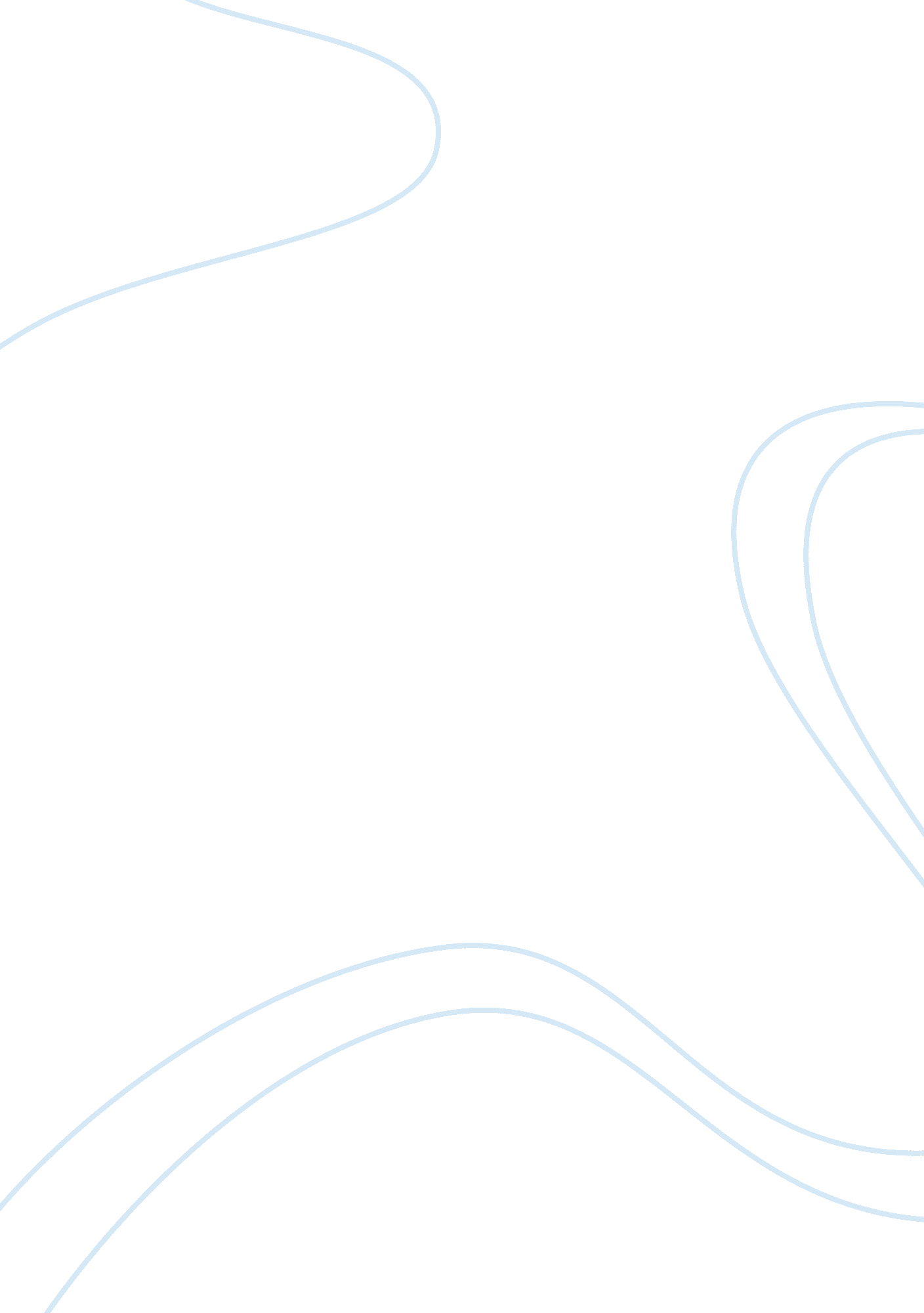 Muslims and christiansBusiness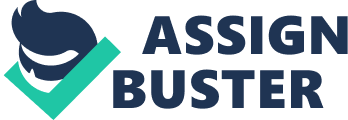 Descriptors Good neighbors, family oriented, oppressive to women, not oppressive to women, women as homemakers, women who go to work, patriarchal society, modest dress, immodest dress, well educated, undereducated, religious content in education, secular content in education, devout, law abiding, conservative political values, moderate political values, governed by Biblical law, governed by the Qur’an, fanatically religious, religious values perpetuated in politics, religion part of government, male-dominated political environment, political environment open to both sexes, violent, peaceable, socially exclusionary, socially inclusive, socially oppressed, socially compliant, sexist, feminist, strict moral values, moderate moral values, flexible moral values There are some descriptors describing Christian Americans which are similar in the two tables. In both cases, the two tables reflect that women go to work for Christian Americans. In addition, the group is believed to be socially compliant, religious content in their education, and governed by biblical law. However, there are some differences which are witnessed in the two tables in regard to Christian Americans. Th participant believes that Christians allow both sexes to participate in politics, they are good neighbors, their moral values are moderate, and that women are perceived as home makers. On the flip side, I am reading from a different script altogether. The differences are evident in that, I believe Christians are oppressive to women, peaceable, family oriented, and their dressing is immodest. On the category of both groups, both parties believe that Muslims and Christians embrace patriarchal society, and that religious values are perpetuated in politics. On the flip side, the participant believes that both groups are feminist, good neighbors, sexist and fanatically religious. In my case, I believe that both groups perceive women as home makers. In both cases, similarities which are evident in regard to Muslims and Arabs are that, they are governed by Quran, socially oppressed, male dominated political environment, and strict moral values. On the flip side, the participant regards Muslims and Arabs as violent, undereducated, and oppressive to women and family oriented. In my case, I perceive Muslims as fanatically religious, socially exclusionary, have modest dressing and law abiding. In the two tables, descriptors in both groups perceive the two societies as patriarchal. This is true given that men are given an upper hand in the two societies. This includes places like in the government, places of work among others. In addition, the two groups include religious values in their politics. In the two tables, there are some descriptors which are facts. For instance, Christians base their teachings on the Bible while Muslims use the Quran. It is also a fact that the two societies are patriarchal in nature. In addition, Muslims are violent in nature as opposed to Christians who are peaceable. The dressing code of Muslims can be referred to as modest as opposed to that of Christians which is immodest. It is not true that Christians prefer women who are working. The perception of most Americans emanate from the media and the norms in the society. However, there are those perceptions which normally come from what the people are seeing in real life. For instance, through dressing an average American can recognize a Muslim. In case of oppression, Muslims and Arabs fall victims because for the simple fact that, they are outdone by Christians in almost every other place. 